Publicado en Madrid el 18/03/2016 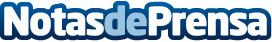 José Maria Atance: "el acceso a cualquier espacio es su carta de presentación"La integración y la articulación multidisciplinaria para todos los usos de los diferentes espacios de nuestra ida diaria es uno de los grandes desafíos para la sociedad. Ésta debe diseñarse para facilitar el acceso y la circulación de toda persona que tenga que hacer uso de ellaDatos de contacto:Lluis FeliuPeriodista636766922Nota de prensa publicada en: https://www.notasdeprensa.es/jose-maria-atance-el-acceso-a-cualquier Categorias: Nacional Emprendedores http://www.notasdeprensa.es